 St.George International School and Preschool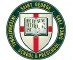 Application detailsPosition applied for	Application date	Personal detailsFull name	Previous nameDate of birth	Language(s) spoken	Other languagePassports held	Marital status	Is partner a potential employee?	Subjects taught by partner Number of dependent children Ages of dependentsContact detailsMobile/cell phone number	Home telephone	Address	Email	Skype IDHealth detailsIs there any type of work that you?	cannot do for health reasons?Professional detailsSubject(s) taught	Other subject(s) taughtAge ranges taught	Curriculum(s) taught	Professional bodiesTeacher training	Continuing Professional DevelopmentNumber of years full-time teaching Current employmentReason for leaving:Type of school	School gender	School age range	Total number of students	Subject(s) / curriculum(s) / ageranges taughtContract	Notice required	Reason for leaving	Salary	Grade / scaleAdditional allowances	Previous employmentReason for leaving:	Gaps in employment/education historyEducationHigher education	    University/College Level	Qualification	Years attendedSchools attended			Dates attendedA-levels or equivalent (e.g., IB, AP)Additional skillsSupporting statementRefereesCurrent or most recent employerMay be contacted prior to interview Title	Name	Position held	Organization	Capacity	Address	Email address	Telephone	Second refereeMay be contacted prior to interviewed Title	Name	Position held	Organization	Capacity	Address	Email address	Telephone	Questions from the schoolDetails of relations to any current employees, pupils, or governorsConfirmed data to be accurateSubjectExamGrade